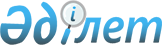 О внесении изменений в постановление акимата от 26 марта 2012 года № 138 "Об утверждении государственного образовательного заказа на подготовку специалистов с техническим и профессиональным образованием на 2012 год"Постановление акимата Костанайской области от 15 августа 2012 года № 369. Зарегистрировано Департаментом юстиции Костанайской области 27 августа 2012 года № 3827

      В соответствии со статьей 27 Закона Республики Казахстан от 23 января 2001 года "О местном государственном управлении и самоуправлении в Республике Казахстан", подпунктом 8) пункта 2 статьи 6, пунктом 2 статьи 8 Закона Республики Казахстан от 27 июля 2007 года "Об образовании" акимат Костанайской области ПОСТАНОВЛЯЕТ:



      1. Внести в постановление акимата Костанайской области "Об утверждении государственного образовательного заказа на подготовку специалистов с техническим и профессиональным образованием на 2012 год" от 26 марта 2012 года № 138 (зарегистрировано в Реестре государственной регистрации нормативных правовых актов под № 3800, опубликовано 28 апреля 2012 года в газете "Қостанай таңы") следующие изменения:



      в приложении 1 к указанному постановлению:



      строки, порядковые номера 1, 2 изложить в новой редакции:

      "      ";



      строку, порядковый номер 5, изложить в новой редакции:

      "      ";



      строку, порядковый номер 10, изложить в новой редакции:

      "      ";



      строку, порядковый номер 17, изложить в новой редакции:

      "      ";



      строки, порядковые номера 20, 21, изложить в новой редакции:

      "      ";



      строку, порядковый номер 30, изложить в новой редакции:

      "      ";



      строку, порядковый номер 35, изложить в новой редакции:

      "      ";



      строку:

      "      "

      изложить в новой редакции:

      "      ".



      в приложении 2 к указанному постановлению:



      строку, порядковый номер 4, изложить в новой редакции:

      "      ";



      строку, порядковый номер 9, изложить в новой редакции:

      "      ";



      строку, порядковый номер 15, изложить в новой редакции:

      "      ";



      строку, порядковый номер 18, изложить в новой редакции:

      "      ";



      строку, порядковый номер 23, изложить в новой редакции:

      "      ";



      строку, порядковый номер 26, изложить в новой редакции:

      "      ";



      строку, порядковый номер 28, изложить в новой редакции:

      "      ";



      строку, порядковый номер 30, изложить в новой редакции:

      "      ";



      строку, порядковый номер 32, изложить в новой редакции:

      "      ";



      строку, порядковый номер 35, изложить в новой редакции:

      "      ";



      строки, порядковые номера 37, 38, изложить в новой редакции:

      "      ";



      строку, порядковый номер 40, изложить в новой редакции:

      "      ";



      строку, порядковый номер 42 исключить;



      строки, порядковые номера 44, 45, изложить в новой редакции:

      "      ";



      строки, порядковые номера 47, 48, 49, изложить в новой редакции:

      "      ";



      строку, порядковый номер 52, изложить в новой редакции:

      "      ";



      строку, порядковый номер 55, изложить в новой редакции:

      "      ";



      строку:

      "      "

      изложить в новой редакции:

      "      ".



      2. Настоящее постановление вводится в действие по истечении десяти календарных дней после дня его первого официального опубликования.      Аким

      Костанайской области                       Н. Садуакасов      СОГЛАСОВАНО:      Начальник ГУ "Управление образования

      акимата Костанайской области"

      ____________________ М. Жундубаев      Начальник ГУ "Управление координации

      занятости и социальных программ

      акимата Костанайской области"

      ____________________ Е. Жаулыбаев      Начальник ГУ "Управление финансов

      акимата Костанайской области"

      _____________________ С. Аймухамбетова      Начальник ГУ "Управление экономики

      и бюджетного планирования акимата

      Костанайской области"

      ____________________ Г. Кисленкова
					© 2012. РГП на ПХВ «Институт законодательства и правовой информации Республики Казахстан» Министерства юстиции Республики Казахстан
				1.0502000

Обслуживание

и ремонт теле-

коммуникационного

оборудования0502012

Радиомеханик

по ремонту

и обслуживанию

аппаратуры

(радио-, теле-,

аудио-, видео-)201 год

10 месяцев1.0502000

Обслуживание

и ремонт теле-

коммуникационного

оборудования0502012

Радиомеханик

по ремонту

и обслуживанию

аппаратуры

(радио–, теле–,

аудио-, видео-)252 года

10 месяцев2.0503000

Слесарное дело0503012

Слесарь-электрик

по ремонту

электрооборудования2510

месяцев2.0503000

Слесарное дело0503012

Слесарь-электрик

по ремонту

электрооборудования252 года

10 месяцев5.0508000

Организация

питания0508012

Повар2272 года

10 месяцев5.0508000

Организация

питания0508022

Кондитер502 года

10 месяцев5.0508000

Организация

питания0508042

Официант502 года

10 месяцев10.0709000

Обогащение

полезных

ископаемых

(рудообогащение)0709052

Машинист мельницы252 года

10 месяцев17.1114000

Сварочное дело

(по видам)1114042

Электрогазосварщик2252 года

10 месяцев20.1201000

Техническое

обслуживание,

ремонт

и эксплуатация

автомобильного

транспорта1201062

Электрик

по ремонту

автомобильного

электрооборудования502 года

10 месяцев20.1201000

Техническое

обслуживание,

ремонт

и эксплуатация

автомобильного

транспорта1201072

Слесарь по

ремонту автомобилей1002 года

10 месяцев20.1201000

Техническое

обслуживание,

ремонт

и эксплуатация

автомобильного

транспорта1201092

Мастер по

ремонту транспорта252 года

10 месяцев21.1211000 Швейное

производство

и моделирование

одежды1211072

Модельер-закройщик5010 месяцев21.1211000 Швейное

производство

и моделирование

одежды1211072

Модельер-закройщик252 года

10 месяцев21.1211000 Швейное

производство

и моделирование

одежды1211062

Портной2510 месяцев21.1211000 Швейное

производство

и моделирование

одежды1211062

Портной221 год

10 месяцев21.1211000 Швейное

производство

и моделирование

одежды1211062

Портной252 года

10 месяцев30.1401000

Строительство и

эксплуатация зданий

и сооружений1401012

Каменщик252 года

10 месяцев30.1401000

Строительство и

эксплуатация зданий

и сооружений1401052

Маляр252 года

10 месяцев30.1401000

Строительство и

эксплуатация зданий

и сооружений1401052

Маляр1910 месяцев30.1401000

Строительство и

эксплуатация зданий

и сооружений1401032

Столяр

строительный3010 месяцев30.1401000

Строительство и

эксплуатация зданий

и сооружений1401042

Штукатур1252 года

10 месяцев30.1401000

Строительство и

эксплуатация зданий

и сооружений1401042

Штукатур5710 месяцев30.1401000

Строительство и

эксплуатация зданий

и сооружений1401152

Монтажник

по монтажу стальных

и железобетонных

конструкций252 года

10 месяцев35.1504000

Фермерское

хозяйство

(по профилю)1504012

Бухгалтер752 года

10 месяцев35.1504000

Фермерское

хозяйство

(по профилю)1504042

Повар1752 года

10 месяцев35.1504000

Фермерское

хозяйство

(по профилю)1504062

Тракторист-машинист

сельскохозяйствен-

ного производства2522 года

10 месяцев35.1504000

Фермерское

хозяйство

(по профилю)1504092

Электромонтер

по обслуживанию

электрооборудования252 года

10 месяцевИтого:2953Итого:30194.0105000

Начальное

образование0105013

Учитель

начального

образования1252 года

10 месяцев4.0105000

Начальное

образование0105013

Учитель

начального

образования753 года

10 месяцев4.0105000

Начальное

образование0105033

Учитель

иностранного языка

начального

образования252 года

10 месяцев4.0105000

Начальное

образование0105033

Учитель

иностранного языка

начального

образования253 года

10 месяцев4.0105000

Начальное

образование0105063

Учитель

самопознания402 года

10 месяцев4.0105000

Начальное

образование0105063

Учитель

самопознания253 года

10 месяцев9.0402000

Дизайн (по профилю)0402013

Дизайнер253 года

10 месяцев15.0416000

Архитектура0416033

Техник-

проектировщик253 года

10 месяцев18.0510000

Делопроизводство

и архивоведение

(по отраслям)0510023

Делопроизводитель252 года

10 месяцев23.0518000

Учет и аудит

(по отраслям)0518033

Экономист по

бухгалтерскому

учету и анализу

хозяйственной

деятельности251 год

10 месяцев23.0518000

Учет и аудит

(по отраслям)0518033

Экономист по

бухгалтерскому

учету и анализу

хозяйственной

деятельности502 года

10 месяцев26.0707000

Техническое

обслуживание

и ремонт горного

электромеханического

оборудования0707193

Электромеханик502 года

10 месяцев26.0707000

Техническое

обслуживание

и ремонт горного

электромеханического

оборудования0707193

Электромеханик253 года

10 месяцев28.0902000

Электроснабжение

(по отраслям)0902043

Техник-электрик252 года

6 месяцев28.0902000

Электроснабжение

(по отраслям)0902043

Техник-электрик253 года

6 месяцев30.0911000

Техническая

эксплуатация,

обслуживание

и ремонт

электрического и

электромеханического

оборудования

(по видам)0911013

Электромеханик252 года

10 месяцев30.0911000

Техническая

эксплуатация,

обслуживание

и ремонт

электрического и

электромеханического

оборудования

(по видам)0911013

Электромеханик253 года

10 месяцев32.1107000

Техническая

эксплуатация

подъемно-транспорт-

ных, строительных,

дорожных машин

и оборудования

(по отраслям)1107043

Техник-механик253 года

6 месяцев35.1201000

Техническое

обслуживание, ремонт

и эксплуатация

автомобильного

транспорта1201123

Техник-механик552 года

10 месяцев35.1201000

Техническое

обслуживание, ремонт

и эксплуатация

автомобильного

транспорта1201123

Техник-механик1003 года

10 месяцев37.1203000

Организация

перевозок и

управление движением

на железнодорожном

транспорте1203053

Техник252 года

10 месяцев37.1203000

Организация

перевозок и

управление движением

на железнодорожном

транспорте1203053

Техник253 года

10 месяцев38.1211000

Швейное производство

и моделирование

одежды1211093

Техник-технолог252 года

6 месяцев40.1219000

Хлебопекарное,

макаронное

и кондитерское

производство1219243

Техник-технолог252 года

6 месяцев44.1304000

Вычислительная

техника

и программное

обеспечение

(по видам)1304043

Техник-программист732 года

10 месяцев44.1304000

Вычислительная

техника

и программное

обеспечение

(по видам)1304043

Техник-программист753 года

10 месяцев44.1304000

Вычислительная

техника

и программное

обеспечение

(по видам)1304073

Техник-электроник253 года

10 месяцев45.1401000

Строительство и

эксплуатация зданий

и сооружений1401213

Техник-строитель502 года

6 месяцев45.1401000

Строительство и

эксплуатация зданий

и сооружений1401213

Техник-строитель503 года

6 месяцев47.1405000

Монтаж

и эксплуатация

оборудования систем

газоснабжения1405043

Техник

по эксплуатации

оборудования

газовых объектов253 года

10 месяцев48.1410000

Строительство

автомобильных дорог

и аэродромов1410013

Техник-строитель252 года

6 месяцев48.1410000

Строительство

автомобильных дорог

и аэродромов1410013

Техник-строитель253 года

6 месяцев49.1502000

Агрономия1502033

Агроном503 года

6 месяцев49.1502000

Агрономия1502033

Агроном252 года

6 месяцев52.1510000

Механизация

сельского хозяйства1510043

Техник-механик502 года

6 месяцев55.1513000

Ветеринария1513083

Ветеринарный

фельдшер-инспектор502 года

10 месяцев55.1513000

Ветеринария1513053

Ветеринарный

фельдшер252 года

10 месяцевИтого:2634Итого:2865